Menüplan 
Kindergärten und Schulen - Laa und Wulzeshofen
Mai 2024Allergenliste: Gluten-A, Krebstiere-B, Eier-C, Fisch-D, Erdnüsse-E, Soja-F, Milch-G
Catering durch: WinkelauerHofMo, 27.5.Sternchensuppe ACGL                                  Gebackenes Hühnerschnitzel mit Kartoffelsalat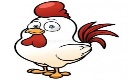 Di, 28.5.Kartoffelsuppe ACL
Milchreis mit Kakao und KompottMi, 29.5.Rindsuppe mit Nudeln
Fleischbällchen in Tomatensauce und Hörnchen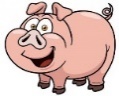 Do, 30.5.
FeiertagFr, 31.5.Topfenkuchen ACGL
Erbsen-Rahm-Sauce mit Frankfurter und KartoffelnMo,Di,Mi,Do,Fr,Mo, Di,Mi, Do,Fr,Mo,Di,Mi,Do,Fr,